NORTH EASTERN HILL UNIVERSITY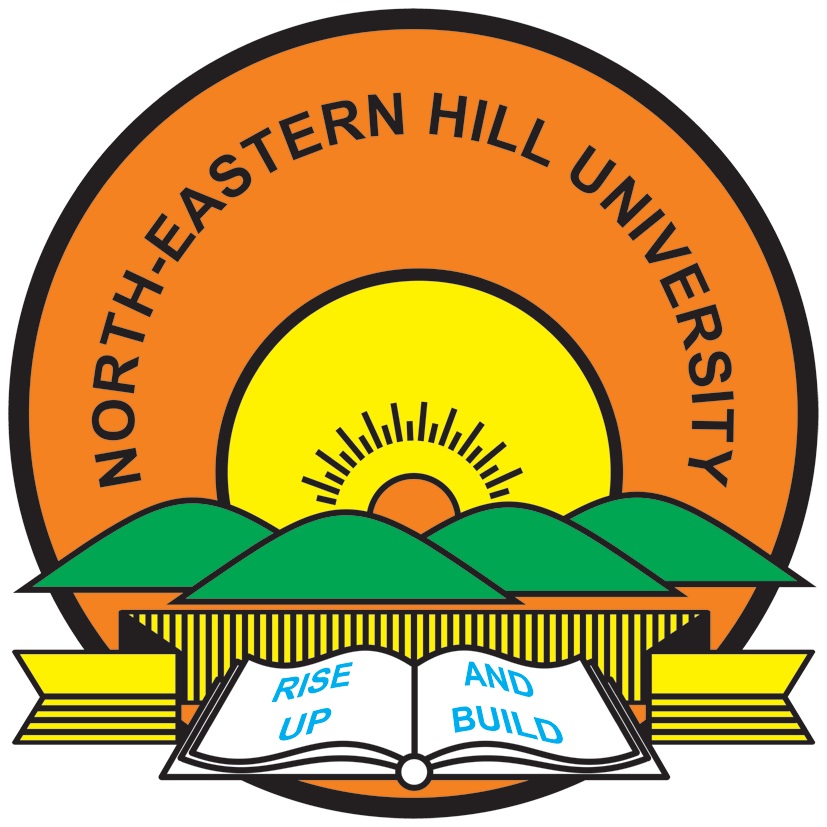 DEPARTMENT OF HORTICULTURETURA CAMPUS, CHASINGRE, MEGHALAYA- 794002No. TC/HORT/DBT TWIN/JRF/2018-19/3/7						                           Date. 12.10.2018						Advertisement for the Post of Junior Research Fellow (JRF - One position) for DBT sponsored projectApplications along with self attested copies of supporting documents in prescribed format (Annexure- 1) are invited for the position of Junior Research Fellow (JRF) - One Post to work in a DBT sponsored project entitled “Isolation and characterization of bioactive components from indigenous plants of NEH region for antiurolithiatic potential with standardized phytochemical and pharmacological parameters”. The details are as under:General Term and Condition: Interested and eligible candidates are requested to send filled application (Annexure -1)  by email at arindamnehu@gmail.com latest by 22nd October, 2018 followed by hard copy along with self attested copies of supporting documents latest by 25th October, 2018 to the Principal Investigator by in person or speed/registered post/courier. University will not be responsible for any postal delay of application. Applications received after the above mentioned date will be treated as cancelled. On the envelope please inscribe “Application for the post of JRF (DBT NER)”. The upper age limit of interested candidate is 28 years at the time of interview.Candidates will be short listed for the interview based on the specialization, credentials and other requirements as per the need of the project. The number of candidate/candidates that will be short listed for the interview will be decided by Principal Investigator (PI) and institute as per rules.The date and time of interview will be informed via email or phone and only short listed candidates will be allowed to attend the interview. Candidates will not be considered in absentia.Candidates shortlisted for interview should appear in person with originals of certificates (one set of Xerox), and date of birth proof along with any other relevant information (like copies of publications, awards etc.)The posts are purely temporary in nature and is co-terminus with the project. The candidate shall not claim any regular appointment at this Institute, as the post is co-terminus with the project.No travelling or any other allowances is admissible for attending the interview.Those in employment or doing Ph.D must submit “No objection certificate” from employer/ Ph.D supervisor at the time of interview.Experience will be considered only if Experience certificate in original is produced at the time of interview clearly mentioning the duration and kind of employment.The Principal Investigator (PI) of the project reserves the right to fill or not fill the JRF position or withdraw the notification or change the essential qualification (as per the need of the project) of the advertisement at any point of time and in any conflict the decision of PI and Institute will be final.All legal implications are subjected to Tura jurisdiction only.												     S/d  Dr. Arindam Barman Assistant Professor & PIDepartment of Horticulture                                                                                                                                                           North Eastern Hill University                                                                                                                                                     Tura Campus, Meghalaya- 794002											         M: 8794703810ANNEXURE-1Application form for the Post of Junior Research Fellow (JRF) for DBT sponsored ProjectPersonal DetailsDetails of School/University/Institute Studied (From Matriculation Onward)Qualifying Examination (GATE/CSIR-NET/ICAR-NET/UGC-NET): Professional Experiences (Teaching/Research/Industrial) if anyM.Sc Thesis TitleM.Sc Thesis TitleTraining attended (use extra sheet if needed)Seminar/workshop/conference attended (use extra sheet if needed)Research Publication including book and book chapters (use extra sheet if needed)Awards, patents, prizes etc (use extra sheet if needed)Any other Relevant Information (use extra sheet if needed)DECLARATIONI hereby declare that I have carefully read the instructions and particulars supplied to me and that the entries made in this application form are correct to the best of my knowledge and belief. If selected for admission, I promise to abide by the rules and discipline of the Institute. I note that the decision of the Institute is final in regard to selection. The Institute shall have the right to expel me from the Institute at any time after my admission, provided it is satisfied that I was admitted on false particulars furnished by me or my antecedents prove that my continuance in the Institute is not desirable. I agree that I shall abide by the decision of the Institute, which shall be final.Place:Date:						                                                   Signature of ApplicantNote: Attach self attested copies of supporting documents.PostEssential  QualificationEmolumentsNature   and   duration   of postJunior Research Fellow (JRF)  First Class M.Sc/M.Tech/Ph.D degree in Chemical Technology/Biotechnology/ Microbiology/Chemistry/Botany/Biochemistry/Horticulture. Preferably with NET/NET-LS/GATE.  Expertise: Natural product extraction,                  TLC, HPLC techniques.As per DBT Rules.The work will require extensive travelling and surveying in various parts of the North East India and demands rigorous laboratory work. The appointment will be purely temporary basis and will be co-terminus with the project. The PI and Institute reserves the right to terminate the engagement of the JRF at any time, if the performance is not found satisfactory. The person engaged shall not be entitled for any claim implicit or explicit for permanent absorption in the University.Full Name (In capital)Full Name (In capital)Date of Birth (DD/MM/YY)Date of Birth (DD/MM/YY)Category (GEN/SC/ST/OBC)Affix a recent passport size photoMarital Status(Single/Married)Marital Status(Single/Married)Gender (Male/Female) Affix a recent passport size photoNationalityNationalityAddress for CommunicationAddress for CommunicationAddress for CommunicationPermanent AddressPermanent AddressMobile/Phone No.Email: Email: DegreeDisciplineUniversity/InstituteYear%Marks /CGPADivisionClass XHigherSecondaryB.ScM.ScAny otherName of OrganizationDesignationNature of WorkFromToName of TrainingOrganized byDurationName of Seminar/Conference etcPaper presentedOrganized by 